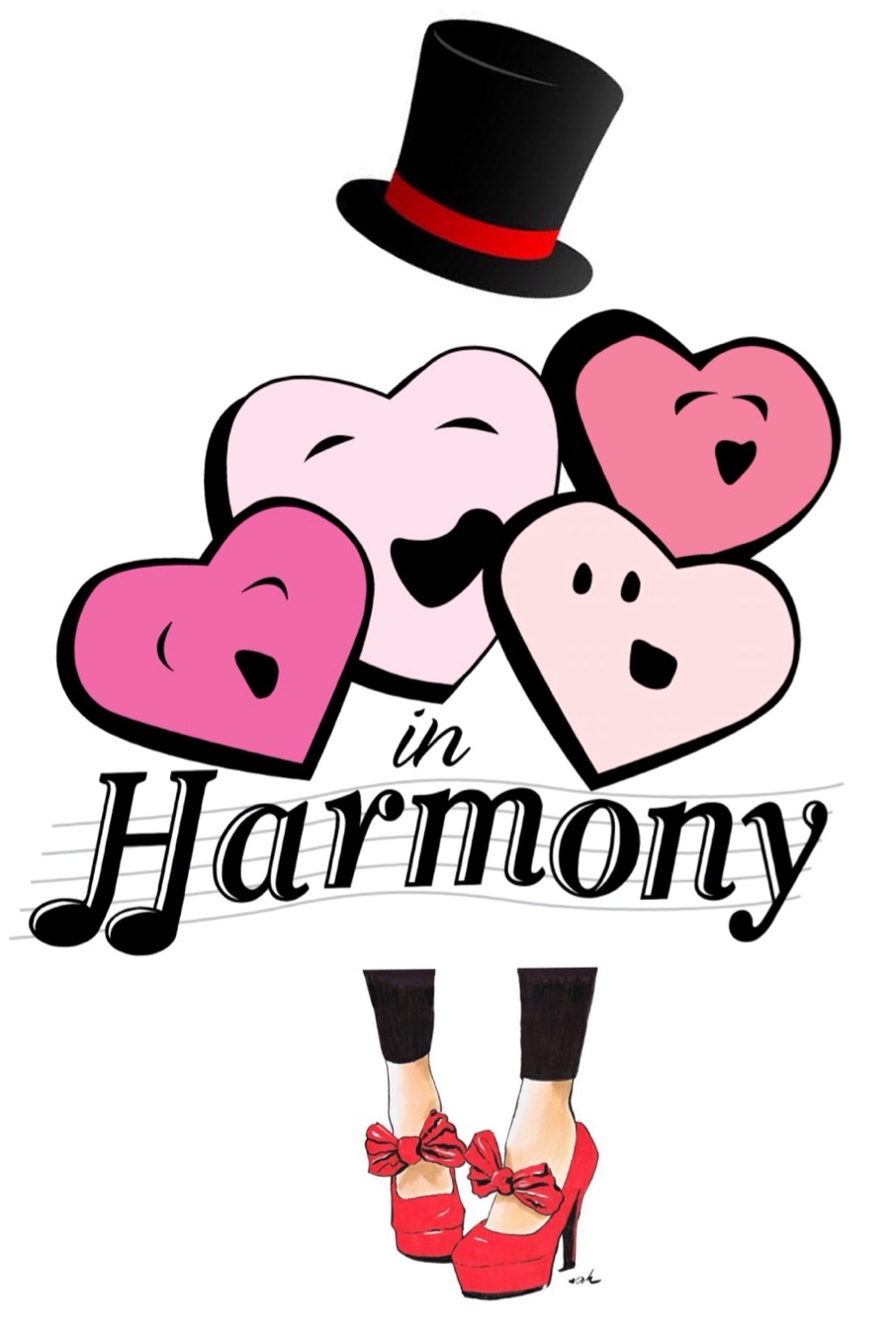 Hearts in Harmony2019Plans for our 2019 Hearts in Harmony are well underway, and it’s shaping up to be great event.  We are counting on each of you being a part of this exciting evening in some way.Our patron program is focusing mainly on sponsorships from area businesses, but we also want to give our members an opportunity to be a patron donor if you so choose.  Remember – every dollar given goes directly to fund our scholarships and community service projects.  If you would like to be a patron, please complete the form below and mail with your check made payable to Hoover Service Club to:Peggy Dupuy, Treasurer424 Eaton RoadBirmingham, Al  35242-----------------------------------------------------------------------------------------Name:  	_________________________________________Address: 	 ________________________________________		 ________________________________________Phone Number:  ____________________________________Donation Amount:  __________________________________